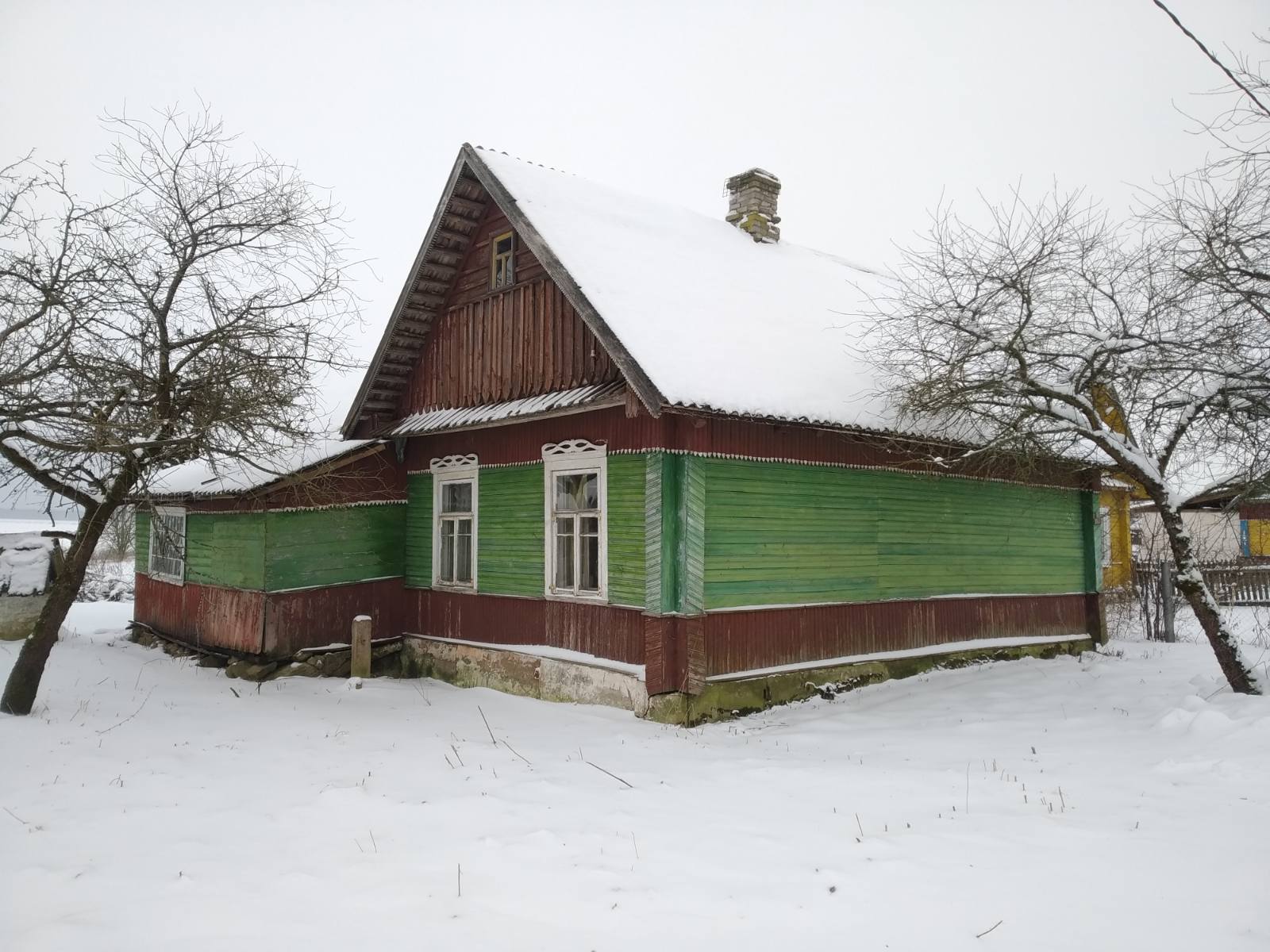 Камунальнае архiтэктурна-праектнае унiтарнае прадпрыемства «МАЛАДЗЕЧНАДЫЗАЙН»Коммунальное архитектурно-проектное унитарное предприятие «МОЛОДЕЧНОДИЗАЙН»222310, г. Молодечно, ул. Прытыцкага, 3тэл. 730249, 771650, 770183р/с BY35BLBB30120690358718001001    ААТ «Белiнвестбанк»        г. Маладзечна, код BLBBBY2X         УНН 690358718222310, г. Молодечно, ул. Притыцкого, 3тел. 730249, 771650, 770183р/с BY35BLBB30120690358718001001      ОАО «Белинвестбанк»         г. Молодечно, код BLBBBY2X          УНН 690358718Извещение о проведении аукциона по продаже пустующего жилого дома, признанного бесхозяйным и переданного в собственность Вязынского сельсовета Вилейского районаИзвещение о проведении аукциона по продаже пустующего жилого дома, признанного бесхозяйным и переданного в собственность Вязынского сельсовета Вилейского районаАдрес объекта и его наименованиеПустующий жилой дом, расположенный на земельном участке (не зарегистрирован) по адресу: Минская область, Вилейский р-н, Вязынский с/с, д. Латыголь, ул. Полевая, 40.Пустующий жилой дом - здание одноквартирного одноэтажного жилого дома: фундамент (бутобетон), стены (бревно), перегородки (доска), перекрытие (дерево), кровля (волнистый шифер), полы (доска), окна (деревянные изделия), двери (деревянные изделия), внутренняя отделка (обои), наружная отделка (окраска, обшивка). Инженерные системы: отопление (печь). Водопровод, канализация, газоснабжение – отсутствуют. Электроснабжение – централизованное. Степень износа – 35%.Составные части и принадлежности жилого дома:   Пристройка дощатая (отапливаемая) – физический износ 34%.Две пристройки дощатые -  физический износ 40%.Два дощатых сарая -  физический износ 40%.Два бревенчатых сарая - физический износ 40%.Погреб - физический износ 40%.Колодец (железобетон).Наружная площадь застройки 82,0 кв.м.Начальная цена объекта3 600 рублей 00 копеек. Шаг аукциона в размере 10% от предыдущей цены.Все желающие могут ознакомиться с документацией в КУП «МолодечноДизайн».Условия проведения аукционаНаличие не менее двух участников.Порядок оплатыПобедитель аукциона возмещает расходы, связанные с организацией и проведением аукциона 645 рублей 70 копеек, за проведение независимой оценки 465 рублей 80 копеек, а также публикацией объявления в средствах массовой информации. Оплата в размере цены продажи объекта (за вычетом задатка) в течение 10-ти рабочих дней со дня получения протокола аукциона.Сумма задатка720 рублей 00 копеек – 20% от начальной цены. Перечисляется на р/с BY35BLBB30120690358718001001 в ЦБУ № 932 ОАО «Белинвестбанк» г. Молодечно, пер. Партизанский, 1, код BLBBBY2X, УНП 690358718, получатель: КУП «МолодечноДизайн».ПродавецВязынский сельский исполнительный комитет.Организатор аукционаКУП «МолодечноДизайн», г. Молодечно, ул. Притыцкого, 3.Документы, предоставляемые для участия в аукционеЗаверенная банком копия платежного документа, подтверждающего внесение задатка, паспорт или иной документ, подтверждающий личность.Конечный срок и адрес приема заявокПрием заявок осуществляется ежедневно с 8 00 до 17 00 по адресу: г. Молодечно, ул. Притыцкого, 3, каб.2, КУП «МолодечноДизайн», тел. 80176 771650, 8029 3666181. Конечный срок приема заявок 19.05.2023 г. до 15 00 часов.Дата, время и место проведения аукциона23.05.2023 г. в 15 00 часов, г. Молодечно, ул. Притыцкого, 3, каб. 2, КУП «МолодечноДизайн»